Экономическая перепись стартовала! В 2021 году у всех малых и микропредприятий и индивидуальных предпринимателей есть возможность рассказать о своем бизнесе государству. Для этого надо сдать отчет по формам сплошного наблюдения  в Приморскстат.Их две – для малых предприятий и для индивидуальных предпринимателей. Для среднего бизнеса ничего нового – он отчитывается в обычном порядке. Бланки форм можно заполнить как в электронном виде, так и на бумаге.Если анкета заполнена на бумажном бланке, то ее необходимо до 1 апреля 2021 года передать лично или отправить по почте в Приморскстат по адресу: 690090, г. Владивосток, ул. Фонтанная, 57. Направляемая анкета должна быть заверена подписью и печатью юридического лица или индивидуального предпринимателя, а также содержать информацию об адресе электронной почты и номере телефона исполнителя.В электронном виде анкету можно будет заполнить:- с 15 января по 1 апреля 2021 года на сайте Росстата (при наличии электронной подписи) и у операторов электронного документооборота. Хml-шаблоны формы  № МП-сп и формы № 1-предприниматель  с 15 января размещены на сайте Росстата.-  с 1 марта по 1 мая 2021 года на Едином портале государственных услуг. На госуслугах юридические лица могут отправить отчет при наличии подтвержденной учетной записи и электронной подписи; индивидуальные предприниматели – при наличии подтвержденной учетной записи. Отчитавшимся придет  код подтверждения, который будет являться доказательством предоставления отчета. Уважаемые предприниматели, заполнение анкет не займет у Вас много времени. А отсутствие деятельности не является уважительной причиной для отказа от предоставления отчета.Если возникнут вопросы или понадобится помощь специалиста, обращайтесь в Приморскстат по телефонам 8(423)243-28-95, 243-25-41, пишите на адрес электронной почты  P25_Pred@gks.ru.Приморскстатhttp://primstat.gks.ruP25_mail@gks.ru8(423) 243-26-88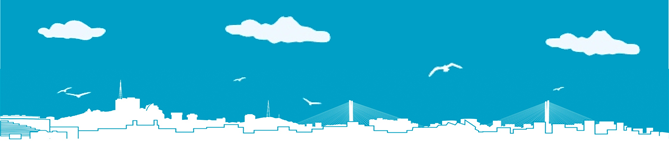 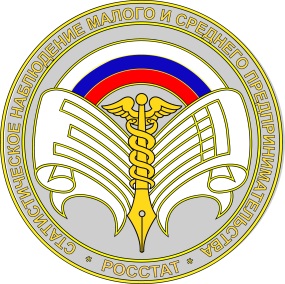 ФЕДЕРАЛЬНАЯ СЛУЖБА ГОСУДАРСТВЕННОЙ СТАТИСТИКИТЕРРИТОРИАЛЬНЫЙ ОРГАН ФЕДЕРАЛЬНОЙ СЛУЖБЫГОСУДАРСТВЕННОЙ СТАТИСТИКИ ПО ПРИМОРСКОМУ КРАЮПресс-релиз26.01.2021При использовании данных в публикацияхссылка на Приморскстат обязательна